Izvedbeni plan može biti izmijenjen zbog terenskih nastava, pozvanih predavanja ili trenutno nepredvidljivih faktoraStjecanje praktičnih kompetencija kroz nastavu izraženo u ECTS-ima	Udio samostalnog rada studenta na kolegiju izražen u ECTS-ima i satimaUdio samostalnog rada studenta na kolegiju izražen u ECTS-ima i satimaDodatna pojašnjenjaIshodi učenja:1. Analizirati osnovne principe projektiranja.2. Primijeniti osnovne principe projektiranja.3. Stvarati kulturnu (društveno-tehničku) bazu za razumijevanje i primjenu principa projektiranja.4. Navesti osnovne karakteristike povijesnog razvoja graditeljstva, posebno stambenog.5. Navesti ključne osobe, planove i projekte koji su definirali nastajanje suvremenog pristupa projektiranju, posebno stambenog.6. Navesti faze i karakteristike izrade plana i projekata, uključujući ulogu različitih sudionika u planiranju i projektiranju.7. Razlikovati osnovne tipove stambene izgradnje i navesti njihove karakteristike, stambene i urbanističke.8. Organizirati pojedine prostore stanovanja i jednu manju stambenu jedinicu.9. Izraditi idejno rješenje manje stambene jedinice i/ili razraditi dio izvedbenog projekta korištenjem suvremenih građevnih proizvoda i tehnologija.Osnovno o pravilima kolegijaUpis na kolegij se vrši putem referadeIzvedbeni plan može biti izmijenjen zbog moguće terenske nastave ili predavanja vanjskih predavača. Moguće su izmjene i s obzirom na okolnosti pandemije. Studenti se mole za praćenje obavijesti i uvažavanje mogućih promjena.Za odvijanje online dijela nastave i komunikaciju se koristi portal MERLIN. Mole se studenti da ovaj portal redovito provjeravaju i koriste. Svi materijali, obavijesti, aktivnosti i sve što je potrebno kako bi se odvijala nastava, bit će postavljeno na Merlinu. Na portalu Merlin se također definira dinamika predaje dijelova programaPotrebno je instalirati aplikaciju Merlin na mobitel.Prisustvo na nastavi i praćenje prisustva je obavezno (maks. 30% izostanaka) – što znači 30% predavanja i 30% vježbi. Ne može se dolaziti samo na jednu vrstu nastave. Aktivnosti aktivne nastave dijelom imaju i svrhu praćenja prisustva te ih se treba redovito raditi i predavati prema uputama. Važno: prisustvo se upisuje/priznaje samo studentima koji ne ometaju nastavu i koji rade nastavne aktivnosti na satu. U slučaju ometanja nastave ne upisuje se prisustvo.Studente ponavljače nastavnik može osloboditi obaveze pohađanja nastave. Radi toga studenti ponavljači trebaju se javiti nastavniku unutar prva 2 tjedna kolegijaNa predavanjima se može tražiti da se studenti prethodno pripreme za nastavu tako što se upoznaju sa predavanjima (prema uputama) ili drugim izvorima (također prema uputama).Svake akademske godine se brišu bodovi ostvareni u prethodnoj/prethodnim godinama. Radi uvida u moguće priznavanje dijela aktivnosti, studenti koji ponavljaju kolegij se trebaju javiti nastavnicima unutar prva 2 tjedna kolegija.Svaki dio nastavnih obaveza je OBAVEZAN. Za opcionalne aktivnosti će biti naglašeno da nisu obavezne.Na ispitni rok mogu izići oni studenti koji su obavili SVE nastavne obaveze! Eventualni dodatni bodovi se upisuju samo studentima koji su ostvarili bodove iz obaveznih aktivnosti i prešli 55 bodova. Ocjenjivanje se vrši prema tablici ishoda učenja i Pravilniku. Završni je ispit pismeni i, prema potrebi, usmeni.Na nastavu se treba nositi oprema za crtanje i pisanje te materijal lekcija.Aktivnosti – objašnjenjeAktivnosti se odvijaju kao dio predavanja – aktivnosti aktivne nastave i kroz aktivnosti na vježbama – prvenstveno, ali ne samo izrada programa.Aktivnost predavanjaPredavanja će biti organizirana po tjednima i po temama.Na predavanja je potrebno nositi opremu za tehničko crtanje – papire, ravnalo, 2 trokuta, šestar, tehničku olovku i gumicu... i dr. prema potrebi. Također je potrebno imati jednu plavu ili crvenu kemijsku olovku. Preporuča se imati print pdf-a predavanja ili predavanja preuzeta na mobitel ili tablet. Također je potrebno imati jednu plavu ili crvenu kemijsku olovku.Ovisno o temi, predavanja i aktivna nastava će se sastojati od sljedećih dijelova (mogu varirati od tjedna do tjedna, ali očekuje se):Predavanje sa aktivnom nastavomMaterijali koje treba proučiti prije ili poslije predavanja ili vježbi – pdf predavanja, lekcije, tekst, nacrti i ilustracije o temi zadaci za „domaću zadaću“, npr. teorijska pitanja ili neka druga vrsta zadatkaProlazak jedne aktivnosti uvjetuje prijelaz na drugu aktivnost, te prolazak teme uvjetuje prelazak na drugu temu. To uključuje i vježbe te se neće moći napredovati s programom dok se ne riješe dijelovi aktivne nastave koji obrađuju temu potrebnu za izradu programa.U slučaju nejasnoća, uputiti upit čim ranije kako biste na vrijeme dobili odgovorBodovanje aktivne nastave se odvija na sljedeći način:aktivna nastava na nastavi – bodovi se upisuju prema predanim zadacimaaktivna nastava kod kuće do zadanog termina – upisuju se postignuti bodovi do tog datuma, U izvedbenom planu je označen minimalni broj bodova koji je potrebno ostvariti iz aktivne nastave, a da bi se mogao uspješno završiti kolegijSav materijal koji se dobije tijekom nastave (predavanja, vježbe, konzultacije, email…) je isključivo za INTERNU UPOTREBU NA KOLEGIJU i ne smije se davati vanjskim osobamaProvjere i ispitIspit je pismeni i prema potrebi usmeni te se nakon provjera i ispita održava uvid. Za svaku provjeru i za svaki dio biti će dane upute kojih se treba pridržavati. Studenti svojim izlaskom na provjere potvrđuju da poznaju i prihvaćaju pravila i uvjete provjera.studentima koji su bolesni u vrijeme kolokvija omogućiti će se pisanje samo ispravka kolokvija Na uvid su obavezni doći svi studenti koji nisu položili provjeru ili ispit. Ako studenti neopravdano (dakle bez opravdanog razloga kao što je to preklapanje s drugom nastavom…) ne prisustvuju uvidu, smatra se da nisu bili zainteresirani te se neće za te studente organizirati uvid u dodatnom terminuIspravci - u terminu definiranom izvedbenim planomKao i za ostale provjere, dodatne upute se daju tijekom zadavanja ispita.ProgramNa vježbe je potrebno nositi opremu za tehničko crtanje – papire, ravnalo, 2 trokuta, šestar, tehničku olovku i gumicu... i dr. prema potrebi. Također je potrebno imati jednu plavu ili crvenu kemijsku olovku. Za grupe koje zbog nemogućnosti osiguranja računalne radionice imaju vježbe u drugim predavaonicama, poželjno je nositi računalo, po mogućnosti najmanje 1-2 po grupi.Također je potrebno imati jednu plavu ili crvenu kemijsku olovku.Može se tražiti da se studenti prethodno pripreme za nastavu tako što će pročitati predavanja/e (prema uputama) ili druge izvore (također prema uputama).Vježbe su uvjetovanošću povezane s predavanjima - neće se moći napredovati s programom ako se ne riješe dijelovi aktivne nastave koji obrađuju temu potrebnu za izradu programa.Studenti obavezno trebaju nositi na nastavu one dijelove gradiva (predavanja) koja su potrebna za izradu programa.Program se izrađuje prema zadatku i uputama koje će studentima tijekom vježbi i tijekom korekcija programa dati voditelj vježbi.Da bi se predaja pojedinog dijela programa smatrala izvedenom tj. uspješno odrađenom,  potrebne su najmanje 1-2 korekcije po dijelu programa – što potvrđuje voditelj vježbi.Program se ne priznaje ako svi dijelovi programa nisu postavljeni u dogovoru s nositeljima vježbi.Program se predaje i kolokvira obrazloženjem izrade zadanog programa. Svaki dio programa se postavlja u dogovoru s voditeljem vježbi i treba biti odobren od strane voditelja vježbi. Svaki dio programa je obavezan, osim onih za koje je naglašeno da su opcionalni.Za izvršavanje nastavnih obaveza i ispita potrebno je imati elektronički identitet za pristup portalu kolegija na portalu Merlin i e-pošti na domeni uniri.hr. Radne verzije dijelova programa predaju se prema terminskom planu predaje koja se definira u izvedbenom planu i na portalu Merlin. Program se predaje prema definiranim fazama koje se ne mogu preskakati.Bez prihvaćene radne verzije od strane voditelja vježbi, ne prihvaća se finalna predaja programa. Prihvaćena radna verzija znači da taj dio programa nije na razini za prihvaćanje, ali je u osnovnim elementima taj dio programa ispravno postavljen (a za priznavanje je potrebno dovršavanje). Cjeloviti grafički dio programa se predaje uz obrazloženje - dokaz razumijevanja nacrta koji je sastavni dio programa i drugim mogućim materijalima, a prema uputama voditelja vježbi.Svaki dio programa mora biti usvojen s prolaznim bodovima kako bi program bio usvojen. Svaki dio programa je obavezan, osim onih za koje je naglašeno da je opcionalan.Sve finalne predaje (svakog dijela programa) trebaju imati navedena imena svih članova grupe koji su stvarno radili taj program ili dio programa te svi članovi grupe trebaju izvršiti predaju tog dijela programa u zadaću. Popravci programa – svaki dio programa (osim zadnjeg) se može popravljati do unutar 2 tjedna od roka predaje tog dijela programa, i to samo uz dogovor s voditeljem vježbi. Inače se smatra da taj dio programa nije ispunjen te se može popravljati samo na kraju semestra prema izvedbenom planu, ako nije ostala za popravak niti jedna druga aktivnost. Na kraju semestra se može ispravljati samo 1 dio programa. Kašnjenje s dijelom programa se smatra ne ispunjavanjem tog dijela programa.Voditelji vježbi će svakako odgovoriti na email upit unutar 2 radna dana. Ako ne dobijete odgovor nakon tog vremena, znači da se radi o tehničkim problemima pa, molimo, ponovite upit.Email i druga online komunikacijaNositelji kolegija i vježbi će redovito odgovarati na email upite, ali unutar realnih mogućnosti. Kako bi nam elektronička komunikacija bila što efikasnija i kvalitetnija, mole se studenti da vode računa do kojeg vremena trebaju odgovor. Na svaki upit će se odgovoriti unutar dva radna dana. Za slučaj da odgovor niste dobili unutar tog vremena, molim ponovite slanje emaila jer je moguće da je došlo do nekih tehničkih problema. JAKO je važno da upite postavljate pravovremeno. To znači da npr. za aktivnosti koje treba predati, npr. u srijedu, upit ne postavljate u ponedjeljak ili utorak već u četvrtak i petak prethodnog tjedna. Preporuča se da se materijal kojega dobijete za rad i izradu zadataka pregleda unutar 1 radnog dana i da se ukoliko naiđete na neke nejasnoće ili imate bilo koje pitanje oko zadatka, čim prije javite nastavnicama s tim upitom. To znači da ćemo mi odgovoriti na vrijeme i vi ćete imati dovoljno vremena za napraviti zadatak. Na emailove će se odgovarati po redu, kako dolaze.Ista dinamika vrijedi i za postavljanje upita putem foruma.U predmetu emaila svakako navedite kolegij (npr. AKI, AKII, OPI, ZRG ili drugo) te osnovnu temu emaila („upit u vezi zadatka“, „odgoda zbog bolesti“…) kako bi komunikacija mailovima bila što lakša i jasnija.Neki emailovi – čiji se odgovor tiče svih ili većeg broja studenata  - će biti odgovoreni putem foruma na Merlinu, a ne direktno osobi koja je poslala email.Neće se odgovarati na emailove na koje se već dao odgovor forumom te na mailove neprikladnog sadržaja.Osim emaila, komunikacija će biti omogućena i video platformom u terminu konzultacija, tako da svakako možete koristiti i taj način komunikacije. Link će biti pravovremeno postavljen na Merlin.Sveučilište u Rijeci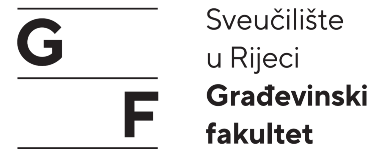 Građevinski fakultetStudijSTRUČNI PRIJEDIPLOMSKISTRUČNI PRIJEDIPLOMSKISTRUČNI PRIJEDIPLOMSKISemestarljetni ak.god. 2023./24.ljetni ak.god. 2023./24.ljetni ak.god. 2023./24.IZVEDBENI NASTAVNI PLAN ZA PREDMETOSNOVE PROJEKTIRANJA IOSNOVE PROJEKTIRANJA IOSNOVE PROJEKTIRANJA IBroj ECTS-a444Broj sati aktivne nastavePVSBroj sati aktivne nastave3030Nositelj kolegijadr. sc. Iva Mrak, izv.prof., iva.mrak@gradri.uniri.hr dr. sc. Iva Mrak, izv.prof., iva.mrak@gradri.uniri.hr dr. sc. Iva Mrak, izv.prof., iva.mrak@gradri.uniri.hr Suradnici na kolegijuIgor Golčić, dipl.ing.arh., igor.golcic@gradri.uniri.hrIgor Golčić, dipl.ing.arh., igor.golcic@gradri.uniri.hrIgor Golčić, dipl.ing.arh., igor.golcic@gradri.uniri.hrMrežna stranica kolegija1. IZVEDBENI NASTAVNI PLAN – PREDAVANJA/VJEŽBE/SEMINARI 1. IZVEDBENI NASTAVNI PLAN – PREDAVANJA/VJEŽBE/SEMINARI 1. IZVEDBENI NASTAVNI PLAN – PREDAVANJA/VJEŽBE/SEMINARI 1. IZVEDBENI NASTAVNI PLAN – PREDAVANJA/VJEŽBE/SEMINARI NASTAVNI TJEDANP/V/STEMANASTAVNIK/    SURADNIK1.P UvodPristup projektiranjuIva Mrak1.V/SZadavanje kuća i uputa za analizuAnaliza zgradaIgor Golčić2.PElementi funkcija stambenih zgradaJedinice ponašanja - osnovne funkcijeDnevni boravakIva Mrak2.V/SAnaliza zgradaIgor GolčićVPredstavljanje kolegija, osnoveZadavanje kućaIva Mrak3.PElementi funkcija stambenih zgradaJedinice ponašanja - osnovne funkcije, Namještaj, KuhinjaPrezentacijeIva Mrak3.V/SAnaliza zgradaProjektni zadatakIgor Golčić4.PElementi funkcija stambenih zgradaJedinice ponašanja - osnovne funkcije, Spavaća soba i gospodarstvoPrezentacijeIva Mrak4.V/SPostavljanje zgrade na parcelu prema urbanističkim uvjetimaIgor GolčićVProjektni zadatak Matrica prostora, dijagram prostornih odnosa, balonski dijagramIgor Golčić5.PElementi funkcija stambenih zgradaJedinice ponašanja 2PrezentacijeIva Mrak5.V/SPostavljanje zgrade na parcelu prema urbanističkim uvjetima Matrica prostora, dijagram prostornih odnosa, balonski dijagramIgor Golčić6.PElementi povijesnog razvojaIva Mrak6.V/SSheme, razrada idejnog rješenjaIgor Golčić7.PElementi povijesnog razvojaIva Mrak7.V/SSheme, razrada idejnog rješenjaIgor GolčićPSheme, razrada idejnog rješenja Igor Golčić8.PElementi povijesnog razvojaTipologije višestambenih zgradaIva Mrak8.V/SSheme, razrada idejnog rješenjaIgor Golčić9.PPristup projektiranju – osnovni elementi, formaIva Mrak9.V/SRazrada idejnog i izvedbenog rješenja, nacrtiIgor Golčić10.PPristup projektiranju – prostor Iva Mrak10.V/SRazrada idejnog rješenja, nacrti - predajaIgor GolčićPRazrada idejnog i izvedbenog rješenja, nacrtiIgor Golčić11.PPristup projektiranju – prostorPrezentacija idejnog rješenjaIva Mrak11.V/SIzvedbeni nacrti, doradeIgor Golčić12.PPrezentacija idejnog rješenjaIva Mrak12.V/SIzvedbeni nacrti, doradeIgor Golčić13.PProvjeraPrezentacija i diskusija idejnog rješenja – prema vremenskim mogućnostimaIva Mrak13.V/SGrafička dorada- predajaIgor GolčićVGrafička dorada - popravak ProvjeraIgor GolčićIva Mrak14.PPrezentacija i diskusija idejnog rješenja Iva Mrak14.V/SGrafička dorada - popravakIgor Golčić15.PProvjera popravakIva Mrak15.V/S Vježbe – popravak programa, popravak provjeraIgor Golčić2. OBAVEZE NA KOLEGIJU I NAČIN OCJENJIVANJA2. OBAVEZE NA KOLEGIJU I NAČIN OCJENJIVANJA2. OBAVEZE NA KOLEGIJU I NAČIN OCJENJIVANJA2. OBAVEZE NA KOLEGIJU I NAČIN OCJENJIVANJA2. OBAVEZE NA KOLEGIJU I NAČIN OCJENJIVANJA2. OBAVEZE NA KOLEGIJU I NAČIN OCJENJIVANJA2. OBAVEZE NA KOLEGIJU I NAČIN OCJENJIVANJANastavna aktivnostECTSIshod učenjaAktivnost studentaMetoda procjenjivanjaBodoviBodoviNastavna aktivnostECTSIshod učenjaAktivnost studentaMetoda procjenjivanjaminmaxPrisustvo na nastaviPrisustvoPrisustvo Prisustvo i pasivno slušanje70%100%Aktivnost na nastaviPrisustvo na nastavi; analiza i rješavanje zadanih zadataka, diskusija2,25Analizirati osnovne principe projektiranja. Primijeniti osnovne principe projektiranja.Stvarati kulturnu (društveno-tehničku) bazu za razumijevanje i primjenu principa projektiranja.Navesti osnovne karakteristike povijesnog razvoja graditeljstva, posebno stambenog. Razlikovati osnovne tipove stambene izgradnje i navesti njihove karakteristike, stambene i urbanističke. Organizirati pojedine prostore stanovanja i jednu manju stambenu jedinicu. Pohađanje Razumijevanje i rješavanje zadataka na predavanjima, kod kuće, online i onsite, redovito izvršavanje aktivnosti aktivne nastave, prema zadanoj dinamiciVrednovanje riješenih zadataka predanih online (Merlin) i uživo, odgovori na pitanja, diskusija015Provjera0,25Analizirati osnovne principe projektiranja.Stvarati kulturnu (društveno-tehničku) bazu za razumijevanje i primjenu principa projektiranja.Razumijevanje i rješavanje zadataka i /ili odgovori na pitanjaAnaliza - Vrednovanje riješenih zadataka 1224 Program1,25Analizirati osnovne principe projektiranja. Primijeniti osnovne principe projektiranja.Stvarati kulturnu (društveno-tehničku) bazu za razumijevanje i primjenu principa projektiranja.Organizirati pojedine prostore stanovanja i jednu manju stambenu jedinicu. Izraditi idejno rješenje manje stambene jedinice i/ili razraditi dio izvedbenog projekta korištenjem suvremenih građevnih proizvoda i tehnologija.  Izrada projektnih zadataka prema programskom zadatku prema dogovoru s voditeljima vježbi, redovite korekcije, redovite predaje programa, kolokviranje programa.Provjera ispravnosti tehničkih rješenja i ispravnosti grafičke prezentacije nacrta i objašnjenja2346Dodatni bodovi zbog pozitivne aktivnosti - opcionalnoKvaliteta rješenja, aktivnosti na nastavi, sudjelovanje u aktivnostima(0)(10)Aktivnosti tijekom nastave ukupno3570Završni ispit 0,25Analizirati osnovne principe projektiranja.Stvarati kulturnu (društveno-tehničku) bazu za razumijevanje i primjenu principa projektiranja.Navesti osnovne karakteristike povijesnog razvoja graditeljstva, posebno stambenog. Navesti ključne osobe, planove i projekte koji su definirali nastajanje suvremenog pristupa projektiranju, posebno stambenog. Navesti faze i karakteristike izrade plana i projekata, uključujući ulogu različitih sudionika u planiranju i projektiranju. Razlikovati osnovne tipove stambene izgradnje i navesti njihove karakteristike, stambene i urbanističke.Razumijevanje i rješavanje zadataka i /ili odgovori na pitanjaTest Merlin1530Ukupno50100NAPOMENA: 1 ECTS predstavlja 30 sati rada studenta.NAPOMENA: 1 ECTS predstavlja 30 sati rada studenta.NAPOMENA: 1 ECTS predstavlja 30 sati rada studenta.NAPOMENA: 1 ECTS predstavlja 30 sati rada studenta.NAPOMENA: 1 ECTS predstavlja 30 sati rada studenta.NAPOMENA: 1 ECTS predstavlja 30 sati rada studenta.NAPOMENA: 1 ECTS predstavlja 30 sati rada studenta.3. STJECANJE PRAKTIČNIH KOMPETENCIJA I SAMOSTALNI RAD STUDENTA 3. STJECANJE PRAKTIČNIH KOMPETENCIJA I SAMOSTALNI RAD STUDENTA 3. STJECANJE PRAKTIČNIH KOMPETENCIJA I SAMOSTALNI RAD STUDENTA 3. STJECANJE PRAKTIČNIH KOMPETENCIJA I SAMOSTALNI RAD STUDENTA 3. STJECANJE PRAKTIČNIH KOMPETENCIJA I SAMOSTALNI RAD STUDENTA 3. STJECANJE PRAKTIČNIH KOMPETENCIJA I SAMOSTALNI RAD STUDENTA 3. STJECANJE PRAKTIČNIH KOMPETENCIJA I SAMOSTALNI RAD STUDENTA Terenska nastavaSeminar, program, projektni zadatak i ostaloLaboratorijska nastavaECTS0,11,8Redovni studijAktivna nastavaAktivna nastavaSamostalni rad studentaSamostalni rad studentaRedovni studijECTSsatiECTSsatiRedovni studij260260Ukupno              ECTS-a*4  4  4  4  Izvanredni studijAktivna nastavaAktivna nastavaSamostalni rad studentaSamostalni rad studentaSamostalni rad studentaIzvanredni studijECTSsatiECTSsatisatiIzvanredni studij13039090Ukupno              ECTS-a*44444* odgovara broju ECTS-a kolegija* odgovara broju ECTS-a kolegija* odgovara broju ECTS-a kolegija* odgovara broju ECTS-a kolegija* odgovara broju ECTS-a kolegija* odgovara broju ECTS-a kolegija